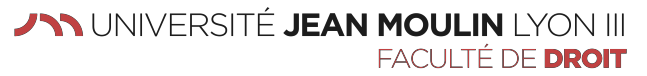 FICHE DE CANDIDATUREAU COLLEGE DE DROIT 2 e ANNEE2021-2022ÉTAT CIVIL ET COORDONNÉESNOM :  	  Prénoms :  	Numéro d’étudiant :   	Date de naissance :  	_  	Intitulé du diplôme/programme dans lequel vous êtes inscrit (e) : (droit, droit/science-politique, droit-philosophie)Adresse personnelle :  	Code postal :  	Ville : 	Téléphone :  	Adresse mail étudiant : 	@univ-lyon3.frJe	soussigné(e) 	renseignements fournis ci-dessus.certifie	sur	l’honneur	l’exactitude	desFait à  	le  	signature de l’étudiantLe dossier complet de candidature est à déposer à l’accueil des licences de la Faculté de droit dès les résultats de votre 1re année et au plus tard le 7 septembre 2021 Renseignements complémentaires : sophie.romero@univ-lyon3.fr Ce dossier comporte obligatoirement :							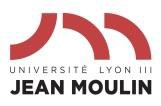 - la fiche ci-jointe de candidature-Un curriculum vitae-Une lettre de motivation,-La copie de la carte d’étudiant 2021-2022 ou certificat de scolarité							-Le relevé de notes de la 1ère année de LicencLicence(intitulé du diplôme)Année d’obtentionMoyenne généraleEtablissementd’obtention